Appointment Reminder LetterThis is a reminder that:[Patient name] has an appointmentFor:	[purpose]With: 	[Clinician name]Date:	[Date]Time:	[Time]Where: [Name of Practice or Clinic] Address: [Address]If you cannot come to this appointment: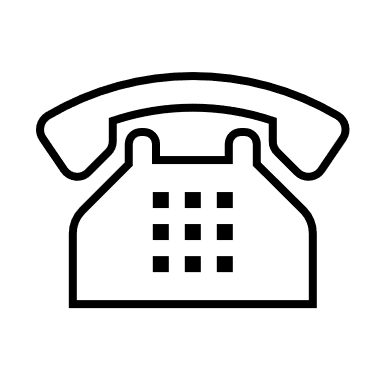 Call [phone number]. When you hear the menu options, press [#] to talk to someone who will help you reschedule the appointment. Or you can reschedule your appointment on the patient portal at: [URL]What to bring to your appointment:Bring your insurance information and a picture I.D.Bring a family member or friend if you want.Bring all prescription and over-the-counter medicines you take (such as pills, creams, liquids, inhalers, patches, and shots), as well as herbal medicines, vitamins, and supplements.Bring a list of the top 3 things you want to talk about.Special Instructions [if appropriate]: We will be checking your blood. You can drink water, but do not eat or drink anything else for 12 hours before your visit.